 		                 Chicago Thanksgiving Gobbler Tournament, 11.29- 1, 2019         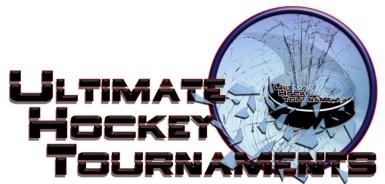       SQ B Red Div.  		     Tournament Format       Four teams, with each team playing three preliminary round games. At the conclusion of preliminary round,                                First plays Second for Championship. Third plays Fourth for the consolation. Standings		Game Results	TeamPoints Gm1Points Gm2Points Gm3Total PointsTiebreakers  Huskies Hockey (Anderson)0224  Vipers Hockey2226  Chicago Hawks (Schumacher)2002  Riverdogs Hockey 30000Fri  12:20  12:20  12:20PmEdge- Jefferson West RinkEdge- Jefferson West RinkEdge- Jefferson West Rink Hawks Hawks Hawks33vs.vs.RiverdogsRiverdogs2Fri  11:20  11:20  11:20AmEdge- Jefferson East RinkEdge- Jefferson East RinkEdge- Jefferson East RinkEdge- Jefferson East RinkHuskiesHuskies00vs.vs.VipersVipers4Fri  6:20  6:20  6:20PmEdge- Jefferson East RinkEdge- Jefferson East RinkEdge- Jefferson East RinkEdge- Jefferson East RinkRiverdogsRiverdogs00vs.vs.VipersVipers5Sat    8:00    8:00    8:00AmMB Ice Arena- Mission RinkMB Ice Arena- Mission RinkMB Ice Arena- Mission RinkMB Ice Arena- Mission RinkVipersVipers77vs.vs.HawksHawks2Sat  8:40  8:40  8:40AmMB Ice Arena- Hyundai RinkMB Ice Arena- Hyundai RinkMB Ice Arena- Hyundai RinkMB Ice Arena- Hyundai RinkHuskiesHuskies44vs.vs.RiverdogsRiverdogs3Sat  3:20  3:20  3:20PmEdge- John StreetEdge- John StreetEdge- John StreetEdge- John StreetHawksHawks11vs.vs.HuskiesHuskies2     *** HOME ***     *** HOME ***          *** AWAY ***          *** AWAY ***SundaySunday11:3011:30AmEdge-John StreetEdge-John Street   3rd Place   3rd Place   3rd PlaceHawks       5-3Hawks       5-3  4th Place      4th Place    Riverdogs                          ConsolationRiverdogs                          ConsolationSundaySunday  9:25  9:25AmMB Ice Arena- Mission RinkMB Ice Arena- Mission Rink   1st Place   1st Place   1st PlaceVipersVipers  2nd Place    2nd Place  Huskies      4-2             ChampionshipHuskies      4-2             Championship